В соответствии со статьей 41 Федерального закона от 06.10.2003 № 131-ФЗ «Об общих принципах организации местного самоуправления в Российской Федерации», статями 61 – 64 Гражданского кодекса Российской Федерации, Федеральным законом от 08.08.2001 № 129-ФЗ «О государственной регистрации юридических лиц и индивидуальных предпринимателей», Законом Чувашской Республики от 29.03.2022 № 27 «О преобразовании муниципальных образований Цивильского района Чувашской Республики и о внесении изменений в Закон Чувашской Республики «Об установлении границ муниципальных образований Чувашской Республики и наделении их статусом городского, сельского поселения, муниципального района, муниципального округа и городского округа»СОБРАНИЕ ДЕПУТАТОВ ЦИВИЛЬСКОГО МУНИЦИПАЛЬНОГО ОКРУГА ЧУВАШСКОЙ РЕСПУБЛИКИ РЕШИЛО:1. Ликвидировать АДМИНИСТРАЦИЮ ОПЫТНОГО СЕЛЬСКОГО ПОСЕЛЕНИЯ ЦИВИЛЬСКОГО РАЙОНА ЧУВАШСКОЙ РЕСПУБЛИКИ, ОГРН: 1052137022189, ИНН: 2115903274, адрес: 429911, ЧУВАШСКАЯ РЕСПУБЛИКА - ЧУВАШИЯ, Р-Н ЦИВИЛЬСКИЙ, П ОПЫТНЫЙ, УЛ. ЦЕНТРАЛЬНАЯ, Д.2 (далее – администрация Опытного сельского поселения).2. Утвердить:2.1. Положение о ликвидационной комиссии администрации Опытного сельского поселения согласно приложению № 1 к настоящему решению;2.2. План мероприятий по ликвидации администрации Опытного сельского поселения согласно приложению № 2 к настоящему решению;2.3. Состав ликвидационной комиссии администрации Опытного сельского поселения согласно приложению № 3 к настоящему решению.3. Делегировать полномочия по уведомлению налоговых и иных органов и учреждений о ликвидации и подаче документов о прекращении деятельности администрации Опытного сельского поселения  Егоровой Елене Анатольевне – начальнику-главному бухгалтеру муниципального казенного учреждения «Централизованная бухгалтерия» Цивильского района, председателю ликвидационной комиссии.4. Ликвидационной комиссии осуществить в соответствии с законодательством Российской Федерации юридические и организационные мероприятия, связанные с ликвидацией администрации Опытного сельского поселения, в порядке и сроки, установленные планом мероприятий по ликвидации.5. Имущество администрации Опытного сельского поселения, оставшееся после проведения ликвидационных процедур, передать в казну Цивильского муниципального округа Чувашской Республики.6. Настоящее решение подлежит опубликованию (обнародованию) в периодическом печатном издании «Официальный вестник Цивильского района» и размещению на официальном сайте Цивильского района Чувашской Республики в сети «Интернет».7. Контроль за исполнением настоящего решения возложить на председателя Собрания депутатов Цивильского муниципального округа Чувашской Республики.8. Настоящее решение вступает в силу со дня его подписания.Председатель Собрания депутатовЦивильского муниципального округаЧувашской Республики					        	                         Т.В. БарановаИсполняющий полномочия главыЦивильского муниципального округаЧувашской Республики				                                         	Т.В. БарановаПриложение № 1к решению Собрания депутатовЦивильского муниципального округа Чувашской Республикиот 15.12.2022 № 8-27ПОЛОЖЕНИЕО ЛИКВИДАЦИОННОЙ КОМИССИИ АДМИНИСТРАЦИИ ОПЫТНОГО СЕЛЬСКОГО ПОСЕЛЕНИЯ ЦИВИЛЬСКОГО РАЙОНА ЧУВАШСКОЙ РЕСПУБЛИКИ1. Общие положения1.1. Настоящее Положение разработано в соответствии с Гражданским кодексом Российской Федерации, Федеральным законом от 06.10.2003 № 131-ФЗ «Об общих принципах организации местного самоуправления в Российской Федерации», Федеральным законом от 08.08.2001 № 129-ФЗ «О государственной регистрации юридических лиц и индивидуальных предпринимателей», Законом Чувашской Республики от 29.03.2022 № 27 «О преобразовании муниципальных образований Цивильского района Чувашской Республики и о внесении изменений в Закон Чувашской Республики «Об установлении границ муниципальных образований Чувашской Республики и наделении их статусом городского, сельского поселения, муниципального района, муниципального округа и городского округа».1.2. Настоящее Положение определяет порядок формирования ликвидационной комиссии администрации Опытного сельского поселения Цивильского района Чувашской Республики (далее – ликвидационная комиссия), ее функции, порядок работы и принятия решений, а также правовой статус членов комиссии.1.3. Ликвидационная комиссия – уполномоченные Собранием депутатов Цивильского муниципального округа Чувашской Республики лица, обеспечивающие реализацию полномочий по управлению делами администрации Опытного сельского поселения Цивильского района Чувашской Республики (далее – администрация) в течение всего периода их ликвидации.1.4. Ликвидация администрации считается завершенной, а администрация прекратившим существование, после внесения об этом записи в Единый государственный реестр юридических лиц, в порядке установленным Федеральным законом от 08.08.2001 № 129-ФЗ «О государственной регистрации юридических лиц и индивидуальных предпринимателей».1.5. Оплата расходов на мероприятия по ликвидации администрации до 31.12.2022 года производится за счет средств, предусмотренных в бюджете администрации, с 01.01.2023 года производится за счет средств, предусмотренных в бюджете Цивильского муниципального округа Чувашской Республики, до внесения в Единый государственный реестр юридических лиц записи о завершении ликвидации администрации, в порядке, установленном Федеральным законом от 08.08.2001 № 129-ФЗ «О государственной регистрации юридических лиц и индивидуальных предпринимателей».2. Формирование ликвидационной комиссии2.1. Решением Собрания депутатов Цивильского муниципального округа Чувашской Республики назначается персональный состав ликвидационной комиссии.2.2. С момента назначения ликвидационной комиссии к ней переходят полномочия по управлению делами администрации.2.3. Ликвидационная комиссия от администрации выступает в суде.2.4. Ликвидационная комиссия обязана действовать добросовестно и разумно.3. Функции ликвидационной комиссии3.1. С целью осуществления полномочий по управлению делами ликвидируемой администрации в течение всего периода их ликвидации, на ликвидационную комиссию возлагаются следующие функции:3.1.1. в сфере правового обеспечения: организация юридического сопровождения деятельности ликвидируемой администрации, проведение правовой экспертизы актов, принимаемых ликвидационной комиссией;3.1.2. в сфере документационного обеспечения: координация документационного обеспечения и формирование архивных фондов;3.1.3. в сфере организации бюджетного процесса, ведения учета и отчетности: осуществление полномочий главного распорядителя бюджетных средств и главного администратора доходов;3.1.4. в сфере кадрового обеспечения: администрирование процессов и документооборота по учету и движению кадров, представлению документов по персоналу в государственные органы и иные организации.3.2. При исполнении функций ликвидационная комиссия руководствуется действующим законодательством, планом ликвидационных мероприятий и настоящим Положением.4. Порядок работы ликвидационной комиссии4.1. Ликвидационная комиссия обеспечивает реализацию полномочий по управлению делами ликвидируемой администрации в течение всего периода их ликвидации согласно действующему законодательству, плану ликвидационных мероприятий и настоящему Положению.4.2. Заседание ликвидационной комиссии правомочно при наличии не менее половины от общего числа членов ликвидационной комиссии.4.3. Ликвидационная комиссия решает все вопросы на своих заседаниях.4.4. Председатель ликвидационной комиссии:4.4.1. организует работу по ликвидации администрации;4.4.2. является единоличным исполнительным органом администрации, действует на основе единоначалия;4.4.3. действует без доверенности от имени администрации;4.4.4. распоряжается имуществом администрации в порядке и пределах, установленных законодательством Российской Федерации, муниципальными актами, выдает доверенности, совершает иные юридические действия;4.4.5. обеспечивает своевременную уплату администрации в полном объеме всех установленных действующим законодательством налогов, сборов и обязательных платежей;4.4.6. представляет отчетность в связи с ликвидацией администрации в порядке и сроки, установленные законодательством Российской Федерации;4.4.7.  представляет Собранию депутатов Цивильского муниципального округа Чувашской Республики на утверждение промежуточный ликвидационный баланс и ликвидационный баланс;4.4.8. самостоятельно решает все вопросы деятельности ликвидируемой администрации, отнесенные к ее компетенции действующим законодательством Российской Федерации, настоящим Положением, планом ликвидационных мероприятий и заключенным договором.4.5. Член ликвидационной комиссии:4.5.1. добросовестно и разумно исполняет свои обязанности, обеспечивает выполнение установленных для ликвидации администрации мероприятий, согласно действующему законодательству Российской Федерации, настоящему Положению, плану ликвидационных мероприятий;4.5.2. представляет председателю ликвидационной комиссии отчеты о деятельности в связи с ликвидацией администрации;4.5.3. решает иные вопросы, отнесенные законодательством Российской Федерации к компетенции члена ликвидационной комиссии.4.6. В период временного отсутствия председателя ликвидационной комиссии его полномочия исполняет член ликвидационной комиссии на основании решения председателя ликвидационной комиссии.4.7. Документы, исходящие от имени ликвидационной комиссии, подписываются ее председателем ликвидационной  комиссии.4.8. Член ликвидационной комиссии несет ответственность за причиненный ущерб администрации.4.9. Член ликвидационной комиссии может быть привлечен к гражданской, административной и уголовной ответственности в случаях, предусмотренных действующим законодательством Российской Федерации.Приложение № 2к решению Собрания депутатов Цивильскогомуниципального округа Чувашской Республикиот 15.12.2022 № 8-27ПЛАН МЕРОПРИЯТИЙПО ЛИКВИДАЦИИ АДМИНИСТРАЦИИ ОПЫТНОГО СЕЛЬСКОГО ПОСЕЛЕНИЯ ЦИВИЛЬСКОГО РАЙОНА ЧУВАШСКОЙ РЕСПУБЛИКИПриложение № 3к решению Собрания депутатовЦивильского муниципального округаЧувашской Республикиот 15.12.2022 № 8-27СОСТАВ ЛИКВИДАЦИОННОЙ КОМИССИИАДМИНИСТРАЦИИ ОПЫТНОГО СЕЛЬСКОГО ПОСЕЛЕНИЯ ЦИВИЛЬСКОГО РАЙОНА ЧУВАШСКОЙ РЕСПУБЛИКИПредседатель ликвидационной комиссии:Егорова Елена Анатольевна – начальник-главный бухгалтер муниципального казенного учреждения «Централизованная бухгалтерия» Цивильского района;Заместитель председателя комиссии:Данилов Николай Васильевич – глава Опытного сельского поселения Цивильского района.Члены ликвидационной комиссии:1) Сорокина Ольга Николаевна – заместитель начальника отдела имущественных и земельных отношений администрации Цивильского района;2) Николаева Алина Федоровна – главный специалист – эксперт отдела организационного обеспечения администрации Цивильского района;3) Емельянова Лилия Николаевна – заместитель начальника-главного бухгалтера муниципального казенного учреждения «Централизованная бухгалтерия» Цивильского района.ЧĂВАШ РЕСПУБЛИКИ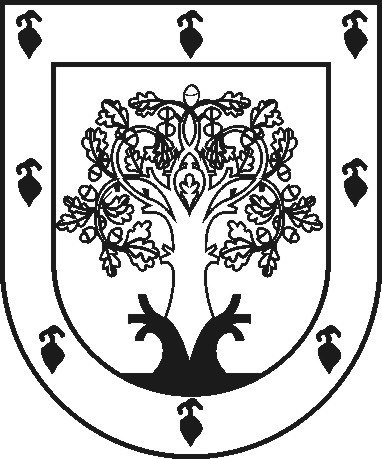 ЧУВАШСКАЯ РЕСПУБЛИКАÇĚРПӲ МУНИЦИПАЛЛĂОКРУГĔН ДЕПУТАТСЕН ПУХĂВĚЙЫШĂНУ2022ç. раштав уйӑхĕн 15-мӗшӗ 8-27№Çěрпÿ хулиСОБРАНИЕ ДЕПУТАТОВЦИВИЛЬСКОГО МУНИЦИПАЛЬНОГО ОКРУГАРЕШЕНИЕ15 декабря 2022г. № 8-27город ЦивильскО ликвидации администрации Опытного сельского поселения Цивильского района Чувашской Республики как юридического лица№ п/пМероприятиеСроки (прогнозные)Сроки (прогнозные)Дополнительная информация№ п/пМероприятиеСобытиеКалендарная датаДополнительная информация1.Принятие решения о ликвидации администрации, формирование ликвидационной комиссии, назначение председателя ликвидационной комиссииЗаседание Собрания депутатов Цивильского муниципального округа Чувашской Республики15.12.2022г.Статьи 61 – 64 Гражданского кодекса Российской Федерации (ГК РФ).Федеральный закон от 06.10.2003 № 131-ФЗ «Об общих принципах организации местного самоуправления в Российской Федерации».Федеральный закон от 08.08.2001 № 129-ФЗ «О государственной регистрации юридических лиц и индивидуальных предпринимателей».Закон Чувашской Республики от 29.03.2022 № 27 «О преобразовании муниципальных образований Цивильского района Чувашской Республики и о внесении изменений в Закон Чувашской Республики «Об установлении границ муниципальных образований Чувашской Республики и наделении их статусом городского, сельского поселения, муниципального района и городского округа».2.Уведомление в письменной форме налогового органа о принятии решения о ликвидации администрации, о формировании ликвидационной комиссииВ течение 3-х рабочих дней после даты принятия решения о ликвидациине позднее 20.12.2022г.Приказ ФНС России от 31.08.2020 № ЕД-7-14/617@ «Об утверждении форм и требований к оформлению документов, представляемых в регистрирующий орган при государственной регистрации юридических лиц, индивидуальных предпринимателей и крестьянских (фермерских) хозяйств» (форма № Р15016).Ст. 9 Федерального закона от 08.08.2001 № 129-ФЗ «О государственной регистрации юридических лиц и индивидуальных предпринимателей».Регистрирующий орган вносит в ЕГРЮЛ запись о том, что юридическое лицо находится в процессе ликвидации.3.Подача заявления на публикацию сообщения о ликвидации администрации и о порядке и сроке заявления требований его кредиторами в ликвидационную комиссию в «Вестнике государственной регистрации», Едином федеральном реестре юридически значимых сведений о фактах деятельности юридических лиц, индивидуальных предпринимателей и иных субъектов экономической деятельностиНезамедлительно после уведомления уполномоченного государственного органа для внесения в ЕГРЮЛ уведомления о ликвидациине позднее 27.12.2022г.Пункт 1 статьи 63 ГК РФ.Часть 1 статьи 19 Федерального закона от 12.01.1996 № 7-ФЗ «О некоммерческих организациях».Пункт 2 статьи 20 Федерального закона от 08.08.2001     № 129-ФЗ «О государственной регистрации юридических лиц и индивидуальных предпринимателей».Пункт 1 Приказа ФНС РФ от 16.06.2006 № САЭ-3-09/355@ «Об обеспечении публикации и издания сведений о государственной регистрации юридических лиц в соответствии с законодательством Российской Федерации о государственной регистрации».4.Принятие мер по выявлению дебиторов и кредиторов администрации района, письменное уведомление их о предстоящей ликвидации, принятие мер к получению дебиторской задолженности в порядке и сроки, установленные действующим законодательствомСрок заявления требований кредиторами должен быть не менее двух месяцев с момента опубликования сообщения о ликвидации в журнале «Вестник государственной регистрации»не позднее 27.02.2023г.Ликвидационная комиссия принимает меры к выявлению кредиторов и получению дебиторской задолженности, а также письменно уведомляет кредиторов о ликвидации юридического лица (ст. 63 ГК РФ).5.Проведение инвентаризации имущества администрацииПеред составлением ликвидационного балансане позднее 27.02.2023г.Методические указания, утвержденные приказом Минфина России от 13.06.1995 № 49.6.Составление промежуточного ликвидационного баланса и утверждение его Собранием депутатов Цивильского муниципального округа Чувашской РеспубликиПосле окончания срока для предъявления требований кредиторами, но не раньше, чем через 2 месяца с момента публикации сообщения о ликвидации в журнале «Вестник государственной регистрации»не позднее 09.03.2023г.Промежуточный ликвидационный баланс содержит сведения о составе имущества ликвидируемого юридического лица, перечне предъявленных кредиторами требований, а также о результатах их рассмотрения.Показатели промежуточного ликвидационного баланса подтверждаются результатами инвентаризации имущества, которая является условием достоверности данных бухгалтерского учета и бухгалтерской отчетности и носит обязательный характер (ст. 63 ГК РФ).7.Уведомление в письменной форме налогового органа о составлении промежуточного ликвидационного баланса (форма № Р15016; промежуточный ликвидационный баланс; статья из журнала «Вестник государственной регистрации»)Не ранее чем через два месяца с даты выхода сообщения о принятии решения о ликвидации в журнале «Вестник государственной регистрации»не позднее 14.03.2023г.Ст. 20 Федерального закона от 08.08.2001 № 129-ФЗ «О государственной регистрации юридических лиц и индивидуальных предпринимателей».8.Удовлетворение требований кредиторовВ порядке очередности, установленной ст. 64 ГК РФ, в соответствии с промежуточным ликвидационным балансом, начиная со дня его утверждения, за исключением кредиторов третьей и четвертой очереди, выплаты которым производятся по истечении месяца со дня утверждения промежуточного ликвидационного балансане позднее28.03.2023г.Выплата денежных сумм кредиторам ликвидируемого юридического лица производится ликвидационной комиссией в порядке очередности, установленной ст. 64 ГК РФ, в соответствии с промежуточным ликвидационным балансом, начиная со дня его утверждения.9.Подписание передаточных актовПосле утверждения промежуточного ликвидационного балансане позднее 30.03.2023г.Пункт 4 статьи 20 Федерального закона от 12.01.1996     № 7-ФЗ «О некоммерческих организациях».Постановление Правительства РФ от 31.12.2004 № 903 «Об утверждении Правил составления передаточного (разделительного) акта по имущественным обязательствам органов местного самоуправления», Федеральный закон от 22.10.2004 № 125-ФЗ «Об архивном деле в РФ».10.Составление ликвидационного балансаПосле завершения расчетов с кредиторами10.04.2023г.Статья 63 ГК РФ.11.Утверждение ликвидационного баланса Собранием депутатов Цивильского муниципального округа Чувашской РеспубликиПосле завершения расчетов с кредиторамине позднее 13.04.2023г.12.Закрытие лицевых счетовПосле проведения всех взаиморасчетов (с налоговой инспекцией, кредиторами)не позднее 13.04.2023г.13.Предоставление в налоговый орган ликвидационного баланса в соответствии с действующими правилами ведения бухгалтерского учета и отчетности, заявления формы № Р1501618.04.2023г.Перечень документов установлен ст. 21 Федерального закона от 08.08.2001 № 129-ФЗ «О государственной регистрации юридических лиц и индивидуальных предпринимателей».Приказ ФНС России от 31.08.2020 № ЕД-7-14/617@ «Об утверждении форм и требований к оформлению документов, представляемых в регистрирующий орган при государственной регистрации юридических лиц, индивидуальных предпринимателей и крестьянских (фермерских) хозяйств».14.Составление сводной бюджетной и бухгалтерской отчетностиПо итогам ликвидационных мероприятий26.04.2023г.На основании Инструкции о порядке составления и представления годовой, квартальной и месячной отчетности об исполнении бюджетов бюджетной системы Российской Федерации, утвержденной приказом Минфина России от 28.12.2010 № 191н.15.Получение листа записи ЕГРЮЛ о ликвидации представительного органа местного самоуправления26.04.2023г.Заявитель или представитель по доверенности16.Уничтожение печати, передача документов (произвести передачу документов постоянного и временного хранения согласно номенклатуре дел)не позднее 04.05.2023г.